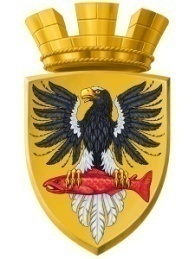 МУНИЦИПАЛЬНОЕ ОБРАЗОВАНИЕ«ЕЛИЗОВСКОЕ ГОРОДСКОЕ ПОСЕЛЕНИЕ»Собрание депутатов Елизовского городского поселенияТРЕТИЙ СОЗЫВ, ДВАДЦАТЬ ВОСЬМАЯ СЕССИЯ РЕШЕНИЕ № 490 г. Елизово            						14 февраля 2019 годаРассмотрев проект муниципального нормативного правового акта «Порядок распоряжения имуществом, включенным в Перечень муниципального имущества Елизовского городского поселения, свободного от прав третьих лиц (за исключением имущественных прав субъектов малого и среднего предпринимательства), предназначенного для предоставления во владение и (или) пользование субъектам малого и среднего предпринимательства и  организациям, образующим инфраструктуру поддержки субъектов малого и среднего предпринимательства», внесенный Главой администрации Елизовского городского поселения, руководствуясь Гражданским кодексом Российской Федерации, Земельным кодексом Российской Федерации, Федеральным законом от 06.10.2003 № 131-ФЗ «Об общих принципах организации местного самоуправления в Российской Федерации», Федеральным законом от 03.07.2018 № 185-ФЗ «О внесении изменений в отдельные законодательные акты Российской Федерации в целях расширения имущественной поддержки субъектов малого и среднего предпринимательства», Федеральным законом от 29.06.2015 № 156-ФЗ «О внесении изменений в отдельные законодательные акты Российской Федерации по вопросам развития малого и среднего предпринимательства в Российской Федерации», Федеральным законом от 24.07.2009 № 209-ФЗ «О развитии малого и среднего предпринимательства в Российской Федерации», Федеральным законом от 22.07.2008 № 159-ФЗ «Об особенностях отчуждения недвижимого имущества, находящегося в государственной или в муниципальной собственности и арендуемого субъектами малого и среднего предпринимательства, и о внесении изменений в отдельные законодательные акты Российской Федерации», Федеральным законом от 26.07.2006 № 135-ФЗ «О защите конкуренции», Приказом ФАС России от 10.02.2010 № 67 «О порядке проведения конкурсов или аукционов на право заключения договоров аренды, договоров безвозмездного пользования, договоров доверительного управления имуществом, иных договоров, предусматривающих переход прав в отношении государственного или муниципального имущества, и перечне видов имущества, в отношении которого заключение указанных договоров может осуществляться путем проведения торгов в форме конкурса», Уставом Елизовского городского поселения, Положением об Управлении имущественных отношений администрации Елизовского городского поселения, утвержденным Решением Собрания депутатов Елизовского городского поселения от 11.02.2016 № 862,  частью 3 статьи 3, статьей 17 Положения о  порядке владения, пользования и распоряжения имуществом, находящимся в собственности Елизовского городского поселения от 10.02.2017 № 19-НПА, принятого Решением Собрания депутатов Елизовского городского поселения от 09.02.2017 № 111, Собрание депутатов Елизовского городского поселенияРЕШИЛО:Принять муниципальный нормативный правовой акт «Порядок распоряжения имуществом, включенным в Перечень муниципального имущества Елизовского городского поселения, свободного от прав третьих лиц (за исключением имущественных прав субъектов малого и среднего предпринимательства), предназначенного для предоставления во владение и (или) пользование субъектам малого и среднего предпринимательства и организациям, образующим инфраструктуру поддержки субъектов малого и среднего предпринимательства».Направить муниципальный нормативный правовой акт «Порядок распоряжения имуществом, включенным в Перечень муниципального имущества Елизовского городского поселения, свободного от прав третьих лиц (за исключением имущественных прав субъектов малого и среднего предпринимательства), предназначенного для предоставления во владение и (или) пользование субъектам малого и среднего предпринимательства и  организациям, образующим инфраструктуру поддержки субъектов малого и среднего предпринимательства» Главе Елизовского городского поселения для подписания и обнародования.Глава Елизовского городского поселения - председатель Собрания депутатовЕлизовского городского поселения                                                   Е.И. Рябцева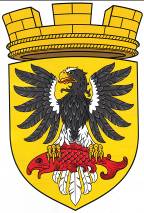 ЕЛИЗОВСКИЙ МУНИЦИПАЛЬНЫЙ РАЙОН«ЕЛИЗОВСКОЕ ГОРОДСКОЕ ПОСЕЛЕНИЕ»Муниципальный нормативный правовой акт«Порядок распоряжения имуществом, включенным в Перечень муниципального имущества Елизовского городского поселения, свободного от прав третьих лиц (за исключением имущественных прав субъектов малого и среднего предпринимательства), предназначенного для предоставления во владение и (или) пользование субъектам малого и среднего предпринимательства и организациям, образующим инфраструктуру поддержки субъектов малого и среднего предпринимательства»Принят Решением Собрания Депутатов Елизовского городского поселенияот 14 февраля 2019 года  № 490Раздел I. Общие положения1.1. Настоящий Порядок разработан в соответствии с Гражданским кодексом Российской Федерации, Земельным кодексом Российской Федерации, Федеральным законом от 06.10.2003 № 131-ФЗ «Об общих принципах организации местного самоуправления в Российской Федерации», Федеральным законом от 03.07.2018 № 185-ФЗ «О внесении изменений в отдельные законодательные акты Российской Федерации в целях расширения имущественной поддержки субъектов малого и среднего предпринимательства», Федеральным законом от 29.06.2015 № 156-ФЗ «О внесении изменений в отдельные законодательные акты Российской Федерации по вопросам развития малого и среднего предпринимательства в Российской Федерации», Федеральным законом от 24.07.2009 № 209-ФЗ «О развитии малого и среднего предпринимательства в Российской Федерации», Федеральным законом от 22.07.2008 № 159-ФЗ «Об особенностях отчуждения недвижимого имущества, находящегося в государственной или в муниципальной собственности и арендуемого субъектами малого и среднего предпринимательства, и о внесении изменений в отдельные законодательные акты Российской Федерации», Федеральным законом от 26.07.2006 № 135-ФЗ «О защите конкуренции», Приказом ФАС России от 10.02.2010 № 67 «О порядке проведения конкурсов или аукционов на право заключения договоров аренды, договоров безвозмездного пользования, договоров доверительного управления имуществом, иных договоров, предусматривающих переход прав в отношении государственного или муниципального имущества, и перечне видов имущества, в отношении которого заключение указанных договоров может осуществляться путем проведения торгов в форме конкурса», Уставом Елизовского городского поселения, Положением об Управлении имущественных отношений администрации Елизовского городского поселения, утвержденным Решением Собрания депутатов Елизовского городского поселения от 11.02.2016 № 862, частью 3 статьи 3, статьей 17 Положения о  порядке владения, пользования и распоряжения имуществом, находящимся в собственности Елизовского городского поселения от 10.02.2017 № 19-НПА, принятого Решением Собрания депутатов Елизовского городского поселения от 09.02.2017 № 111.1.2. Субъекты малого и среднего предпринимательства - хозяйствующие субъекты (юридические лица и индивидуальные предприниматели) (далее – Субъект), отнесенные в соответствии с условиями, установленными Федеральным законом от 24.07.2009 № 209-ФЗ «О развитии малого и среднего предпринимательства в Российской Федерации» (далее - Федеральный закон от 24.07.2009 № 209-ФЗ), к малым предприятиям, в том числе к микропредприятиям, и средним предприятиям, сведения о которых внесены в единый реестр субъектов малого и среднего предпринимательства. Поддержка субъектов малого и среднего предпринимательства - деятельность органов государственной власти Российской Федерации, органов государственной власти субъектов Российской Федерации, органов местного самоуправления, организаций, образующих инфраструктуру поддержки субъектов малого и среднего предпринимательства, осуществляемая в целях развития малого и среднего предпринимательства в соответствии с государственными программами (подпрограммами) Российской Федерации, государственными программами (подпрограммами) субъектов Российской Федерации и муниципальными программами (подпрограммами), содержащими мероприятия, направленные на развитие малого и среднего предпринимательства.1.3. Оказание имущественной поддержки Субъектам, а также организациям, образующим инфраструктуру поддержки Субъектов, осуществляется администрацией Елизовского городского поселения (далее - Администрация) в виде передачи во владение и (или) в пользование муниципального имущества, в том числе земельных участков (за исключением земельных участков, предназначенных для ведения личного подсобного хозяйства, огородничества, садоводства, индивидуального жилищного строительства), зданий, строений, сооружений, нежилых помещений, оборудования, машин, механизмов, установок, транспортных средств, инвентаря, инструментов, на возмездной основе, безвозмездной основе или на льготных условиях в соответствии с муниципальными программами (подпрограммами). Указанное имущество должно использоваться по целевому назначению.1.4. Основными принципами поддержки Субъектов являются:1.4.1. заявительный порядок обращения Субъектов за оказанием поддержки;1.4.2. доступность инфраструктуры поддержки Субъектов для всех субъектов малого и среднего предпринимательства;1.4.3. равный доступ Субъектов, соответствующих условиям, установленным нормативными правовыми актами Российской Федерации, нормативными правовыми актами Камчатского края, муниципальными правовыми актами Елизовского городского поселения, принимаемыми в целях реализации государственных программ (подпрограмм) Российской Федерации, государственных программ (подпрограмм) Камчатского края, муниципальных программ (подпрограмм) Елизовского городского поселения, к участию в указанных программах (подпрограммах);1.4.4. оказание поддержки с соблюдением требований, установленных Федеральным законом от 26 июля 2006 года № 135-ФЗ «О защите конкуренции»;1.4.5. открытость процедур оказания поддержки.1.5. Настоящий Порядок устанавливает порядок и условия предоставления имущества, включенного в Перечень муниципального имущества Елизовского городского поселения, предназначенного для предоставления во владение и (или) в пользование субъектам малого и среднего предпринимательства и организациям, образующим инфраструктуру поддержки субъектов малого и среднего предпринимательства (далее - Перечень).Порядок формирования и ведения Перечня утверждается постановлением Администрации.1.6. Имущество, включенное в Перечень, предоставляется в аренду по результатам проведения аукциона или конкурса на право заключения договора аренды (далее также – торги), за исключением случаев, установленных частями 1 и 9 статьи 17.1 Федерального закона от 26 июля 2006 года № 135-ФЗ «О защите конкуренции» (далее - Закон о защите конкуренции) и пунктом 2 статьи 39.6 Земельного кодекса Российской Федерации.1.7. Право заключить договор аренды имущества, включенного в Перечень, имеют Субъекты, сведения о которых содержатся в едином реестре субъектов малого и среднего предпринимательства, организация, образующая инфраструктуру поддержки субъектов малого и среднего предпринимательства, сведения о которой содержатся в едином реестре организаций, образующих инфраструктуру поддержки Субъектов, за исключением Субъектов, указанных в части 3 статьи 14 Федерального закона от 24.07.2007 № 209-ФЗ «О развитии малого и среднего предпринимательства в Российской Федерации» .1.8. Имущество, включенное в Перечень, предоставляется в аренду, если в отношении него не заключен действующий договор аренды, в том числе если срок действия такого договора истек и договор не был заключен на новый срок с прежним арендатором.1.9. Поддержка не может оказываться в отношении субъектов малого и среднего предпринимательства:1.9.1 являющихся кредитными организациями, страховыми организациями (за исключением потребительских кооперативов), инвестиционными фондами, негосударственными пенсионными фондами, профессиональными участниками рынка ценных бумаг, ломбардами;1.9.2 являющихся участниками соглашений о разделе продукции;1.9.3 осуществляющих предпринимательскую деятельность в сфере игорного бизнеса;1.9.4 являющихся в порядке, установленном законодательством Российской Федерации о валютном регулировании и валютном контроле, нерезидентами Российской Федерации, за исключением случаев, предусмотренных международными договорами Российской Федерации.1.10. В оказании поддержки должно быть отказано в случае, если:1.10.1 не представлены документы, определенные нормативными правовыми актами Российской Федерации, нормативными правовыми актами Камчатского края, муниципальными правовыми актами Елизовского городского поселения, принимаемыми в целях реализации государственных программ (подпрограмм) Российской Федерации, государственных программ (подпрограмм) Камчатского края, муниципальных программ (подпрограмм), или представлены недостоверные сведения и документы;1.10.2 не выполнены условия оказания поддержки;1.10.3 ранее в отношении заявителя - субъекта малого и среднего предпринимательства было принято решение об оказании аналогичной поддержки (поддержки, условия оказания которой совпадают, включая форму, вид поддержки и цели ее оказания) и сроки ее оказания не истекли;1.10.4 с момента признания субъекта малого и среднего предпринимательства, допустившим нарушение порядка и условий оказания поддержки, в том числе не обеспечившим целевого использования средств поддержки, прошло менее чем три года.1.11. Запрещаются продажа переданного субъектам малого и среднего предпринимательства и организациям, образующим инфраструктуру поддержки субъектов малого и среднего предпринимательства, имущества, переуступка прав пользования им, передача прав пользования им в залог и внесение прав пользования таким имуществом в уставный капитал любых других субъектов хозяйственной деятельности, за исключением возмездного отчуждения такого имущества в собственность субъектов малого и среднего предпринимательства в соответствии с частью 2.1 статьи 9 Федерального закона от 22 июля 2008 года № 159-ФЗ «Об особенностях отчуждения недвижимого имущества, находящегося в государственной собственности субъектов Российской Федерации или в муниципальной собственности и арендуемого субъектами малого и среднего предпринимательства, и о внесении изменений в отдельные законодательные акты Российской Федерации» и в случаях, указанных в подпунктах 6, 8 и 9 пункта 2 статьи 39.3 Земельного кодекса Российской Федерации. В отношении указанного имущества запрещаются также переуступка прав пользования им, передача прав пользования им в залог и внесение прав пользования таким имуществом в уставный капитал любых других субъектов хозяйственной деятельности, передача третьим лицам прав и обязанностей по договорам аренды такого имущества (перенаем), передача в субаренду, за исключением предоставления такого имущества в субаренду субъектам малого и среднего предпринимательства организациями, образующими инфраструктуру поддержки субъектов малого и среднего предпринимательства, и в случае, если в субаренду предоставляется имущество, предусмотренное пунктом 14 части 1 статьи 17.1 Федерального закона от 26 июля 2006 года № 135-Ф3 «О защите конкуренции».1.12. Администрация вправе обратиться в суд с требованием о прекращении прав владения и (или) пользования субъектами малого и среднего предпринимательства или организациями, образующими инфраструктуру поддержки субъектов малого и среднего предпринимательства, предоставленным таким субъектам и организациям муниципальным имуществом при его использовании не по целевому назначению и (или) с нарушением запретов, установленных пунктом 1.12 части 1 настоящего Порядка. Раздел II. Порядок предоставления имущества, включенного в Перечень муниципального имущества Елизовского городского поселения, свободного от прав третьих лиц (за исключением имущественных прав субъектов малого и среднего предпринимательства), предназначенного для предоставления во владение и (или) пользование субъектам малого и среднего предпринимательства и организациям, образующим инфраструктуру поддержки субъектов малого и среднего предпринимательства2.1. Предоставление муниципального имущества, предназначенного для передачи во владение и (или) пользование на долгосрочной основе Субъектам и организациям, образующим инфраструктуру поддержки Субъектов, осуществляется:2.1.1 посредством проведения торгов в соответствии с Правилами проведения конкурсов или аукционов на право заключения договоров аренды, договоров безвозмездного пользования, договоров доверительного управления имуществом, иных договоров, предусматривающих переход прав в отношении государственного или муниципального имущества, утвержденными приказом Федеральной антимонопольной службы от 10 февраля 2010 года № 67 «О порядке проведения конкурсов или аукционов на право заключения договоров аренды, договоров безвозмездного пользования, договоров доверительного управления имуществом, иных договоров, предусматривающих переход прав в отношении государственного или муниципального имущества, и перечне видов имущества, в отношении которого заключение указанных договоров может осуществляться путем проведения торгов в форме конкурса» (Далее – Приказ ФАС России № 67);2.1.2 без проведения торгов в случаях, предусмотренных законодательством, по заявлению Субъекта о предоставлении имущества казны без проведения торгов по основаниям, установленным частями 1 и 9 статьи 17.1 Закона о защите конкуренции, в том числе:2.1.2.1 в порядке предоставления государственной преференции без получения предварительного согласия в письменной форме антимонопольного органа в соответствии с пунктом 4 части 3 статьи 19 Законом о защите конкуренции; 2.1.2.2 с предварительного согласия антимонопольного органа в соответствии с частью 1 статьи 19 указанного Федерального закона. 2.2. Земельные участки, включенные в Перечень, предоставляются в аренду в соответствии с положениями главы V.1 Земельного кодекса Российской Федерации:2.2.1 По инициативе уполномоченного органа по результатам проведения торгов на право заключения договора аренды в соответствии с Земельным кодексом Российской Федерации либо путем заключения договора с Субъектом, подавшим единственную заявку на участие в аукционе, который соответствует требованиям к участникам аукциона и заявка которого соответствует указанным в извещении о проведении аукциона условиям аукциона, либо с Субъектом, признанным единственным участником аукциона или единственным лицом, принявшим участие в аукционе.2.2.2 По заявлению Субъекта о предоставлении земельного участка без проведения торгов по основаниям, предусмотренных пунктом 2 статьи 39.3, статьей 39.5, пунктом 2 статьи 39.6 или пунктом 2 статьи 39.10 Земельного кодекса Российской Федерации, в том числе по заявлению индивидуального предпринимателя или крестьянского (фермерского) хозяйства о предоставлении земельного участка сельскохозяйственного назначения в аренду для осуществления крестьянским (фермерским) хозяйством его деятельности.2.3. В течение года с даты включения муниципального имущества в перечень муниципального имущества, свободного от прав третьих лиц (за исключением имущественных прав субъектов малого и среднего предпринимательства) в целях предоставления муниципального имущества во владение и (или) в пользование на долгосрочной основе субъектам малого и среднего предпринимательства и организациям, образующим инфраструктуру поддержки субъектов малого и среднего предпринимательства (далее по тексту - Перечень) Администрация  объявляет аукцион (конкурс) на право заключения договора, предусматривающего переход прав владения и (или) пользования в отношении указанного имущества, среди субъектов малого и среднего предпринимательства и организаций, образующих инфраструктуру поддержки субъектов малого и среднего предпринимательства, или осуществляет предоставление такого имущества по заявлению указанных лиц без проведения конкурсов или аукционов в случаях, предусмотренных статьей 17.1 Федерального закона от 26.07.2006 № 135-ФЗ «О защите конкуренции».Порядок проведения конкурсов или аукционов на право заключения договоров и перечень видов имущества, в отношении которого заключение указанных договоров может осуществляться путем проведения торгов в форме конкурса, утверждены  Приказом ФАС России № 67.2.4. Для получения имущественной поддержки посредством предоставления имущества, предназначенного для передачи во владение и (или) пользование субъектам малого и среднего предпринимательства и организациям, образующим инфраструктуру поддержки субъектов малого и среднего предпринимательства на территории Елизовского городского поселения, субъектам малого и среднего предпринимательства необходимо обратиться с заявлением в Администрацию.2.5. При обращении субъектов малого и среднего предпринимательства за оказанием поддержки субъекты малого и среднего предпринимательства должны представить следующие документы:2.5.1 для индивидуальных предпринимателей, осуществляющих свою деятельность без образования юридического лица:- копия свидетельства о государственной регистрации;- копия свидетельства о постановке на учет в налоговом органе;- копия документа, удостоверяющего личность;- документы, подтверждающие отсутствие задолженностей по налогам в бюджеты всех уровней и арендной плате за пользование муниципальным имуществом, в том числе земельными участками;- заявление об отсутствии решения о прекращении деятельности заявителя – индивидуального предпринимателя, об отсутствии решения арбитражного суда о признании заявителя – индивидуального предпринимателя банкротом и об открытии конкурсного производства, об отсутствии решения о приостановлении деятельности заявителя в порядке, предусмотренном Кодексом Российской Федерации об административных правонарушениях2.5.2 для юридических лиц:- копия учредительных документов;- копия свидетельства о государственной регистрации юридического лица;- копия свидетельства о постановке на учет в налоговом органе;- документы, подтверждающие полномочия руководителя или представителя юридического лица;- документы, подтверждающие отсутствие задолженностей по налогам в бюджеты всех уровней и арендной плате за пользование муниципальным имуществом, в том числе земельными участками;- заявление об отсутствии решения о ликвидации заявителя – юридического лица, об отсутствии решения арбитражного суда о признании заявителя – юридического лица банкротом и об открытии конкурсного производства, об отсутствии решения о приостановлении деятельности заявителя в порядке, предусмотренном Кодексом Российской Федерации об административных правонарушениях.2.5.3 Администрация после получения от Субъекта заявления с документами указанными в пунктах 2.5.1, 2.5.2 пункта 2.5 настоящего Порядка проверяет наличие сведений, об отнесении Субъекта в соответствии с условиями, установленными Федеральным законом от 24.07.2009 № 209-ФЗ «О развитии малого и среднего предпринимательства в Российской Федерации», к малым предприятиям, в том числе к микропредприятиям, и средним предприятиям, в едином реестре субъектов малого и среднего предпринимательства, размещенного на официальном сайте Федеральной налоговой службы (https://rmsp.nalog.ru/). 2.5.4 Не допускается требовать у Субъектов представления документов, которые находятся в распоряжении государственных органов, органов местного самоуправления либо подведомственных государственным органам или органам местного самоуправления организаций, за исключением случаев, если такие документы включены в определенный Федеральным законом от 27 июля 2010 года № 210-ФЗ «Об организации предоставления государственных и муниципальных услуг» перечень документов. 2.5.5 Вместе с тем, Субъекты вправе предоставить иные документы, подтверждающие наличие права на оказание имущественной поддержки. 2.6. Поступившие заявления от Субъектов рассматриваются Администрацией в течение 30 (тридцати) дней, с момента регистрации таких  заявлений.Каждый субъект малого и среднего предпринимательства должен быть проинформирован о решении, принятом по такому обращению, в течение пяти рабочих дней со дня принятия решения.2.7. Организатором конкурсов (аукционов) на право заключения договоров аренды выступает орган Администрации, уполномоченный на решение вопросов в сфере имущественных отношений.2.8. Комиссия по проведению конкурсов и аукционов на право заключения договоров аренды в отношении имущества, включенного в Перечень, создается на основании Постановления администрации Елизовского городского поселения. 2.9. Результаты конкурса или итоги аукциона на право заключения договора аренды муниципального имущества определяются в соответствии с конкурсной (аукционной) документацией и (или) федеральным законодательством.Договор аренды земельного участка, находящегося в муниципальной собственности, по итогам аукциона заключается в сроки, установленные Земельным кодексом Российской Федерации. Договор аренды муниципального имущества (за исключением земельных участков) по результатам проведенного конкурса или итогам аукциона заключается в сроки, установленные Приказом ФАС России от 10.02.2010 № 67.2.10. Контроль за соблюдением условий договоров аренды муниципального имущества в части его использования надлежащим образом, своевременности и полноты поступления платежей по договорам аренды и иных условий договоров аренды осуществляет орган Администрации, уполномоченный на решение вопросов в сфере имущественных отношений (далее – уполномоченный орган).2.11. Размер арендной платы за муниципальное имущество, предназначенное для передачи во владение и (или) пользование на долгосрочной основе субъектам малого и среднего предпринимательства и организациям, образующим инфраструктуру поддержки субъектов малого и среднего предпринимательства, определяется в соответствии с законодательством Российской Федерации об оценочной деятельности.При проведении конкурсов или аукционов на право заключения договоров аренды с Субъектами в отношении муниципального имущества, включенного в Перечень, стартовый размер арендной платы определяется на основании отчета об оценке рыночной арендной платы, подготовленного в соответствии с законодательством Российской Федерации об оценочной деятельности.2.12. Срок, на который заключаются договоры в отношении имущества, включенного в Перечень, должен составлять не менее чем пять лет.Срок договора может быть уменьшен на основании поданного до заключения такого договора заявления лица, приобретающего права владения и (или) пользования. 2.13. В извещение о проведении аукциона или конкурса, а также в аукционную и конкурсную документацию включается проект договора аренды, подготовленный в соответствии с настоящим Порядком, а также следующие условия о допуске к участию в аукционе или конкурсе на право заключения договора аренды:2.13.1 участниками торгов являются только Субъекты или организации, образующие инфраструктуру поддержки Субъектов, за исключением лиц, которым не может оказываться государственная и муниципальная поддержка в соответствии с частью 3 статьи 14 Федерального закона от 24.07.2007 № 209-ФЗ; 2.13.2 при выявлении уполномоченным органом в отношении лица, подавшего заявку на участие в аукционе или конкурсе, обстоятельств, предусмотренных частью 5 статьи 14 Федерального закона от 24.07.2007 № 209-ФЗ, при наличии которых в оказании поддержки должно быть отказано, указанный заявитель не допускается к участию в торгах.2.14. В случае выявления факта использовании имущества не по целевому назначению и (или) с нарушением запретов, установленных частью 42 статьи 18 Федерального закона от 24 июля 2007 года № 209-ФЗ, а также в случаях, предусмотренных статьей 619 Гражданского кодекса Российской Федерации, Правообладатель направляет арендатору письменного предупреждения о необходимости исполнения им обязательства в разумный срок, который должен быть указан в этом предупреждении.2.15. В случае неисполнения арендатором своих обязательств в срок, указанный в предупреждении, направленном арендатору в соответствии с пунктом 2.14. настоящего Порядка, Правообладатель:2.15.1 обращается в суд с требованием о прекращении права аренды государственного (муниципального) имущества;2.15.2 в течение тридцати дней обеспечивает внесение в Реестр субъектов малого и среднего предпринимательства – получателей поддержки информации о нарушениях арендатором условий предоставления поддержки. Раздел III. Заключительные положения3.1. Настоящий муниципальный нормативный правовой акт вступает в силу после его официального опубликования (обнародования).Глава Елизовского городского поселения                                        Е.И. Рябцева№ 132-НПА		«14» февраля 2019 годаО принятии муниципального нормативного правового акта «Порядок
распоряжения имуществом, включенным в Перечень муниципального имущества Елизовского городского поселения, свободного от прав третьих лиц (за исключением имущественных прав субъектов малого и среднего предпринимательства), предназначенного для предоставления во владение и (или) пользование субъектам малого и среднего предпринимательства и  организациям, образующим инфраструктуру поддержки субъектов малого и среднего предпринимательства».